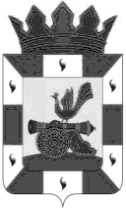 АДМИНИСТРАЦИЯ МУНИЦИПАЛЬНОГО ОБРАЗОВАНИЯ «СМОЛЕНСКИЙ РАЙОН» СМОЛЕНСКОЙ ОБЛАСТИП О С Т А Н О В Л Е Н И Е
от 01.11.2017 № 2275Об утверждении программы комплексногоразвития социальной инфраструктуры Гнездовского сельского поселения Смоленского района Смоленской областина 2018-2033 годыНа основании Федерального закона от 29 декабря 2014 года N 456-ФЗ «О внесении изменений в Градостроительный кодекс Российской Федерации и отдельные законодательные акты Российской Федерации» и в соответствии с постановлением Правительства Российской Федерации от 1 октября 2015 года N 1050 «Об утверждении требований к программам комплексного развития социальной инфраструктуры поселений, городских округов» и генеральным планом Гнездовского сельского поселения Смоленского района Смоленской области, утвержденным решением Совета депутатов Гнездовского сельского поселения Смоленского района Смоленской области от 26 сентября 2013 года N 17, АДМИНИСТРАЦИЯ МУНИЦИПАЛЬНОГО ОБРАЗОВАНИЯ «СМОЛЕНСКИЙ РАЙОН» СМОЛЕНСКОЙ ОБЛАСТИ ПОСТАНОВЛЯЕТ:1. Утвердить Программу комплексного развития социальной инфраструктуры Гнездовского сельского поселения Смоленского района Смоленской области на 2018 - 2033 годы (приложение).2. Опубликовать настоящее Постановление в средствах массовой информации.3. Контроль за исполнением настоящего постановления возложить на Главу муниципального образования Гнездовского сельского поселения Смоленского района Смоленской области (Соловьева Е.С.).Глава муниципального образования «Смоленский район» Смоленской области                                                О.Ю. ЯзеваПриложениек постановлениюАдминистрации муниципального образования«Смоленский район» Смоленской областиот 01.11.2017 N 2275ПРОГРАММАКОМПЛЕКСНОГО РАЗВИТИЯ СОЦИАЛЬНОЙ ИНФРАСТРУКТУРЫГНЕЗДОВСКОГО СЕЛЬСКОГО ПОСЕЛЕНИЯ СМОЛЕНСКОГО РАЙОНА СМОЛЕНСКОЙ ОБЛАСТИ  НА 2018 - 2033 ГОДЫ1. Паспорт программы2. Характеристика состояния социальной инфраструктуры        Гнездовское сельское поселение расположено в западной части Смоленского района. Территорию поселения составляют исторически сложившиеся земли населенных пунктов, прилегающие к ним земли общего пользования, территории природопользования населения, рекреационные земли, земли для развития поселения.Численность населения на 01.01.2013г. составляет 3626 человек.Численность и возрастная структура населения Гнездовского сельского поселения Смоленского района Смоленской области:В состав Гнездовского сельского поселения входит 16 населенных пунктов (деревень). Крупным предприятием поселения является ООО «Коммунальные системы «Гнездово»», специализация предоставление коммунальных услуг. Главным источником экономического роста в муниципальном образовании является промышленный и сельскохозяйственный потенциал. Социальный потенциал отражает важнейшие составляющие человеческого капитала (здоровье, образование, культура, благосостояние населения), обеспеченность жильем, состояние социальной сферы и другие стороны жизнедеятельности человека.В процессе анализа выявились наиболее значимые проблемы развития сельского поселения в социальной сфере, а именно:- слабая оснащенность спортивными объектами- слабая оснащённость образовательными учреждениями.Современная планировочная ситуация характеризуется рядом особенностей, которые являются следствием специфики природных условий, экономико-географической ситуации, исторического характера системы расселения и исторического характера хозяйственной деятельности.Центральная часть д. Новые Батеки занята в основном, малоэтажными домами (2-3-этажные жилые дома) и индивидуальными жилыми домами.Образовательная система Гнездовского сельского поселения Смоленского района Смоленской области представлена Гнездовского муниципальной средней общеобразовательной школой. В Гнездовского сельском поселении обеспечена доступность дошкольного образования для детей в возрасте от 3 месяцев до 7 лет. Количество мест в детском саду «Клеверок» составило  95. Осуществляется предварительная электронная запись на предоставление услуг по бесплатному дошкольному образованию. Все очередники обеспечиваются местами в детском саду.Отрасль культуры в Гнездовском сельском поселении Смоленского района Смоленской области представлена «Гнездовский СДК» филиал муниципального бюджетного учреждения «Районный дом культуры» муниципального образования «Смоленский район» Смоленской области Сельский дом культуры является центром культурной и общественной жизни Гнездовского сельского поселения Смоленского района Смоленской области.Библиотечная сеть Гнездовского сельского поселения представлена библиотекой в д. Новые Батеки, ул. Чуркиных д. 10 «а».В связи с отсутствием в поселении спортивных объектов возникла необходимость в их строительстве. Генеральным планом Гнездовского сельского поселения Смоленского района Смоленской области, утверждённым Решением Совета Депутатов Гнездовского сельского поселения от 28.03.2013г. № 8, предусмотрена перспектива развития поселения до 2033 года с учетом развития социальной инфраструктуры. Мероприятия на расчетный срок до 2033 года согласно утвержденному Генеральному плану:1. Достижение принятых в Генеральном плане нормативных значений обеспеченности населения услугами социального и культурно-бытового обслуживания.Переченьобъектов, предлагаемых к размещениюв течение расчетного срока3. Перечень мероприятийи источники финансирования Программы	                    1.2. Образование4. Целевые индикаторы Программы5. Оценка эффективности мероприятийПри оценке нормативно-правовой базы, необходимой для функционирования и развития социальной инфраструктуры поселения, принято решение, что не требуется внесение изменений по совершенствованию нормативно-правового и информационного развития социальной инфраструктуры, направленные на достижение целевых показателей Программы.Совокупность программных мероприятий при их полной реализации позволит:увеличить число жителей поселения, регулярно занимающихся физической культурой и спортом.Увеличение количества мест в образовательных учреждениях на 150.Оценка эффективности реализации Программы будет осуществляться по целевым показателям и индикаторам, приведенным в разделе 4 Программы.Наименование ПрограммыПрограмма комплексного развития социальной инфраструктуры Гнездовского сельского поселения Смоленского района Смоленской области на 2018 - 2033 годы (далее - Программа)Основания для разработки Программы- Федеральный закон от 06.10.2003 N 131-ФЗ "Об общих принципах организации местного самоуправления в Российской Федерации";- Федеральный закон от 29.12.2014 N 456-ФЗ "О внесении изменений в Градостроительный кодекс Российской Федерации и отдельные законодательные акты Российской Федерации";- постановление Правительства Российской Федерации от 01.10.2015 N 1050 "Об утверждении требований к программам комплексного развития социальной инфраструктуры поселений, городских округов";- Генеральный план Гнездовского сельского поселения Смоленского района Смоленской области, утвержденный решением Совета депутатов Гнездовского сельского поселения Смоленского района Смоленской области от 26 сентября 2013 года N 17ЗаказчикАдминистрация Гнездовского сельского поселения Смоленского района Смоленской области, местонахождение 21513, д.Новые Батеки, ул.Школьная, д. № 9Основные разработчики ПрограммыАдминистрация муниципального образования «Смоленский район» Смоленской области, местонахождение 214019,  г.Смоленск, проезд Маршала Конева, д. 28ЕЦель ПрограммыКомплексное развитие социальной инфраструктуры Гнездовского сельского поселения Смоленского района Смоленской областиЗадачи Программы1. Увеличение числа жителей поселения, регулярно занимающихся физической культурой и спортомУкрупненное описание запланированных мероприятийСтроительство новых объектов социальной инфраструктуры: спортивная площадка, образовательные учереждениеПеречень основных мероприятий Программы1. Строительство пристройки средней общеобразовательной школы.2. Строительство спортивной площадки в д. Новые Батеки, д. Ракитня-2Сроки реализации Программы2033 годОбъемы и источники финансированияПрограмма предполагает финансирование за счет бюджетов всех уровней в сумме 202000,0 тыс. руб., в т.ч.:Федеральный бюджет – 140000,0 тыс.рубОбластной бюджет - 61800,0 тыс. руб.;Бюджет поселения - 200,0 тыс. руб.;Целевые индикаторы обеспеченности населения объектами социальной инфраструктурыОбеспеченность населения спортивными объектами - 18% Обеспеченность образовательными учреждениями Ожидаемые результаты реализации Программы1. Развитие образования1. Развитие массового спортаNп/пНаименование показателяЗначение показателя по годам (чел.)Значение показателя по годам (чел.)Значение показателя по годам (чел.)Nп/пНаименование показателя2014201520161Население3634364741052Возрастная структура населения:2моложе трудоспособного возраста5455606743в трудоспособном возрасте1273198924604старше трудоспособного возраста107610989715Занято в экономике поселения17623123N п/пНаименованиеЕмкостьМесто размещения1234Физкультурно-спортивные сооруженияФизкультурно-спортивные сооруженияФизкультурно-спортивные сооружения123Спортивная площадкаСпортивная площадкаРеконструкция средней общеобразовательной школы1 объект1 объект1 объектд. Новые Батекид. Ракитня-2д. Новые БатекиN п/пНаименование мероприятия, источник финансированияПотребность в финансовых средствах, тыс. рублейПотребность в финансовых средствах, тыс. рублейПотребность в финансовых средствах, тыс. рублейПотребность в финансовых средствах, тыс. рублейПотребность в финансовых средствах, тыс. рублейПотребность в финансовых средствах, тыс. рублейПотребность в финансовых средствах, тыс. рублейПотребность в финансовых средствах, тыс. рублейПотребность в финансовых средствах, тыс. рублейПотребность в финансовых средствах, тыс. рублейПотребность в финансовых средствах, тыс. рублейОтветственные исполнителиN п/пНаименование мероприятия, источник финансированияВсегов том числе по годам:в том числе по годам:в том числе по годам:в том числе по годам:в том числе по годам:в том числе по годам:в том числе по годам:в том числе по годам:в том числе по годам:в том числе по годам:Ответственные исполнителиN п/пНаименование мероприятия, источник финансированияВсего201820192020202120222023202420252026-20292030-20331234567891011121314Цель: Комплексное развитие социальной инфраструктуры Гнездовского сельского поселения Смоленского района Смоленской областиЦель: Комплексное развитие социальной инфраструктуры Гнездовского сельского поселения Смоленского района Смоленской областиЦель: Комплексное развитие социальной инфраструктуры Гнездовского сельского поселения Смоленского района Смоленской областиЦель: Комплексное развитие социальной инфраструктуры Гнездовского сельского поселения Смоленского района Смоленской областиЦель: Комплексное развитие социальной инфраструктуры Гнездовского сельского поселения Смоленского района Смоленской областиЦель: Комплексное развитие социальной инфраструктуры Гнездовского сельского поселения Смоленского района Смоленской областиЦель: Комплексное развитие социальной инфраструктуры Гнездовского сельского поселения Смоленского района Смоленской областиЦель: Комплексное развитие социальной инфраструктуры Гнездовского сельского поселения Смоленского района Смоленской областиЦель: Комплексное развитие социальной инфраструктуры Гнездовского сельского поселения Смоленского района Смоленской областиЦель: Комплексное развитие социальной инфраструктуры Гнездовского сельского поселения Смоленского района Смоленской областиЦель: Комплексное развитие социальной инфраструктуры Гнездовского сельского поселения Смоленского района Смоленской областиЦель: Комплексное развитие социальной инфраструктуры Гнездовского сельского поселения Смоленского района Смоленской областиЦель: Комплексное развитие социальной инфраструктуры Гнездовского сельского поселения Смоленского района Смоленской областиЦель: Комплексное развитие социальной инфраструктуры Гнездовского сельского поселения Смоленского района Смоленской областиВсего2020002000002000Федеральный бюджет140000140000Областной бюджет61800600001800Бюджет поселения200200Внебюджетные средства1.1. Физическая культура и спорт1.1. Физическая культура и спорт1.1. Физическая культура и спорт1.1. Физическая культура и спорт1.1. Физическая культура и спорт1.1. Физическая культура и спорт1.1. Физическая культура и спорт1.1. Физическая культура и спорт1.1. Физическая культура и спорт1.1. Физическая культура и спорт1.1. Физическая культура и спорт1.1. Физическая культура и спорт1.1. Физическая культура и спорт1.1. Физическая культура и спортВсего по п. 1.120002000Областной бюджет18001800Бюджет поселения200200Внебюджетные средстваСтроительство спортивной площадки Д. Новые Батеки10001000Администрация Гнездовского сельского поселенияСтроительство спортивной площадки Д. Ракитня-210001000Администрация Гнездовского сельского поселенияВсего по п. 1.2200000200000Федеральный бюджет140000140000Областной бюджет6000060000Внебюджетные средстваРеконструкция средне образовательной школы д. Новые Батеки200000200000Комитет по образованию Администрации «Смоленский район» Смоленской областиNп/пНаименование целей и задачНаименование целевого индикатораЗначение показателя по годамЗначение показателя по годамЗначение показателя по годамЗначение показателя по годамЗначение показателя по годамЗначение показателя по годамЗначение показателя по годамЗначение показателя по годамЗначение показателя по годамЗначение показателя по годамNп/пНаименование целей и задачНаименование целевого индикатора201820192020202120222023202420252026-20292030-2033Цель: Комплексное развитие социальной инфраструктуры Гнездовского сельского поселения Смоленского района Смоленской областиЦель: Комплексное развитие социальной инфраструктуры Гнездовского сельского поселения Смоленского района Смоленской областиЦель: Комплексное развитие социальной инфраструктуры Гнездовского сельского поселения Смоленского района Смоленской областиЦель: Комплексное развитие социальной инфраструктуры Гнездовского сельского поселения Смоленского района Смоленской областиЦель: Комплексное развитие социальной инфраструктуры Гнездовского сельского поселения Смоленского района Смоленской областиЦель: Комплексное развитие социальной инфраструктуры Гнездовского сельского поселения Смоленского района Смоленской областиЦель: Комплексное развитие социальной инфраструктуры Гнездовского сельского поселения Смоленского района Смоленской областиЦель: Комплексное развитие социальной инфраструктуры Гнездовского сельского поселения Смоленского района Смоленской областиЦель: Комплексное развитие социальной инфраструктуры Гнездовского сельского поселения Смоленского района Смоленской областиЦель: Комплексное развитие социальной инфраструктуры Гнездовского сельского поселения Смоленского района Смоленской областиЦель: Комплексное развитие социальной инфраструктуры Гнездовского сельского поселения Смоленского района Смоленской областиЦель: Комплексное развитие социальной инфраструктуры Гнездовского сельского поселения Смоленского района Смоленской областиЦель: Комплексное развитие социальной инфраструктуры Гнездовского сельского поселения Смоленского района Смоленской области1.Задача 1. Увеличение числа жителей поселения, регулярно занимающихся физической культурой и спортомДоля граждан Гнездовского сельского поселения Смоленского района Смоленской области, систематически занимающихся физической культурой и спортом8,014,018,02.Увеличение количества мест в образовательных учреждениях на 150Количество мест в образовательных учреждениях200350